 Future Classroom Lab (FCL) – Geleceğin Sınıfını Tasarlama	Future Classroom Lab, eğitimcileri fiziksel alanı, kaynakları, öğretmenlerin ve öğrencilerin değişen rollerini ve farklı öğrenme stillerinin nasıl destekleneceğini öğrenmeye teşvik etmektedir. Future Classroom Lab 6 farklı öğrenme alanından oluşmaktadır. Her bir alan öğrenme ve öğretmede özel öneme sahip olan, öğrencilerin 21. yüzyıl becerilerini geliştirmeye yönelik pedagojik kazanımları vurgulamaktadır. Altı öğrenme alanı bir bütün olarak, bilgi ve iletişim teknolojilerinin ve esnek mobilyaların bulunduğu farklı, yenilikçi pedagojik yaklaşımların sınıflarda ve tüm okulda nasıl uygulanacağını göstermeye yönelik bir öğrenme modeli sunar.	Aşağıdaki tabloda bu altı öğrenme alanının öğrenmedeki işlevi, kullanılan esnek mobilyalar ve destekleyici olabilecek teknolojik ekipmanlar yer almaktadır:FCL Uluslararası Yenilikçi Öğrenme Laboratuvarları Ağı	European Schoolnet tarafından geliştirilen Future Classroom Lab (FCL), birçok öğretmene, okula ve eğitim kuruluşuna kendi "öğrenme laboratuvarlarını" oluşturmaları veya öğrenme alanlarını geliştirmeleri için ilham vermiştir. Bu farklı girişimleri birbirine bağlamak için uluslararası bir Yenilikçi Öğrenme Laboratuvarları Ağı kurulmuştur. European Schoolnet, bu açık ağ ile farklı öğrenme laboratuvarlarını ve yenilikçi öğrenme alanlarını yönetim, ticari ortaklar ve endüstri ile işbirliği, öğretmen eğitimi faaliyetleri gibi farklı konularda fikir alışverişinde bulunmaları için bir araya getirmektedir.	Tüm öğrenme laboratuvarları, genellikle Brüksel'deki European Schoolnet tarafından oluşturulan orijinal Future Classroom Lab'den ilham alan bağımsız girişimlerdir. Bu öğrenme alanları, kuruldukları bölgedeki yerel bağlama uyarlandıklarından ve yerel ihtiyaçları karşıladıkları için benzersiz ve farklıdır. Ancak çoğu durumda hepsinde, yukarıda bahsedilen esnek öğrenme alanları gibi Future Classroom Lab’e ilişkin temel fikirler mevcuttur. KRİTERLEREuropean Schoolnet tarafından belirlenmiş aşağıdaki kriterleri karşılayan öğrenme laboratuvarları, akreditasyon başvurusu yaparak ağa dâhil olabilirler:	Akredite olarak ağa dâhil olmada öğrenme alanının büyüklüğü, teknolojik ekipman miktarı veya ticari ortakların sayısı çok önemli değildir. Bir öğrenme laboratuvarı için önemli olan, eğitim-öğretimi yeniden düşünmeye yardımcı olması, yenilikçi pedagojileri teşvik etmesi ve hem öğrencilerin hem de öğretmenlerin okullarda teknolojiyi sürdürülebilir bir şekilde kullanma yetkinliklerini desteklemektir. Akredite edilen ağ üyeleri FCL logosunu ve rozetini kullanabilir ve böylece çalışmalarının FCL ile bağlantısını tescillenmiş olarak gösterebilirler. Öğrenme Laboratuvarları Ağı’na dahil olmuş okullara bağlantıdan ulaşılabilir.Araştırma Alanı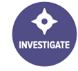 Üretim Alanı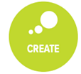 Sunum Alanı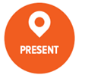 Öğrencilerin araştırma ve aktif sorgulama yaptığı alanYardımcı Araçlar• Veri Logları • Robotlar • Mikroskoplar • Online Laboratuvarlar • 3D Modeller • Renkli Oyun Araçları • STEM Eğitim setleri MobilyaÖğrencilerin bir şeyler ürettiği ve çıktı geliştirdiği alanYardımcı Araçlar• Yeşil perde• Yüksek çözünürlüklü kamera ve tripod • Video düzenleme yazılımı • Ses kayıt cihazları • Podcast, Animasyon, Streaming yazılımı • 3D yazıcılar MobilyaÖğrencilerin sunum yapabildiği ve geri bildirim alabildiği alanYardımcı Araçlar•Etkileşimli tahta •Projeksiyon •Sunumun daha kaliteli olarak sunulması için HD projeksiyon/ ekran • Online yayın araçları (blog, VLE, online paylaşım siteleri)Mobilya Etkileşim Alanı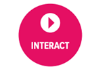 İş Birliği Alanı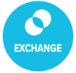 Geliştirme Alanı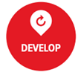 Öğretmenin öğrenme sürecine liderlik ettiği ve öğrencilerle etkileşim kurduğu alanYardımcı Araçlar•Etkileşimli tahta •Öğrenme yanıt sistemleri ve cihazlar •Mobil öğrenme cihazları •Etkileşimli tahta için açık eğitim kaynakları • Sınıf yönetim sistemleri MobilyaÖğrencilerin işbirliği ve fikri alış verişi yaptığı alanYardımcı Araçlar• Etkileşimli tahta • Projektör ile işbirlikçi masalar • Zihin haritalama yazılımları • Beyin fırtınası tahtası / duvarı • Arttırılmış gerçeklik yazılımı MobilyaÖğrencilerin bağımsız şekilde öğrenebildiği informal alanYardımcı Araçlar• Çalışma köşeleri • Taşınabilir cihazlar • Ses cihazları ve kulaklıklar • Kitaplar ve e-kitaplar • Oyunlar (analog ve dijital) • Oyun konsolu MobilyaÇalışma köşeleri, kitaplık, armut koltuklar Öğrenme etkinliğinin ihtiyaçlarına göre kolayca yeniden yapılandırmaya olanak tanıyan bir esnek öğrenme ortamı olmalıdır. Öğrenciler ve öğretmenler kolay ve esnek bir şekilde yer değiştirebilirler.Yenilikçi öğrenmeye ev sahipliği yapmayı misyon edinmiş olmalıdır. Öğrenme etkinlikleri, pedagoji, çapraz beceriler ve teknolojiyle güçlendirilmiş öğrenme üzerine yeni vizyonları birleştirmeyi amaçlar.Farklı etkinliklere ev sahipliği yapmalıdır. Öğrenme etkinlikleri ve eğitimlerin yanı sıra eğitimle ilgili toplantılar ve mesleki gelişim çalışmaları için de bir alan olarak kullanılır. Farklı paydaşları dahil etmeyi ve onlarla bağlantı kurmayı amaçlamalıdır. Öğretmenler, okul liderleri, politika yapıcılar, ticari ortaklar, öğrenciler, veliler vb. arasında bir diyalog oluşturmalıdır.Açık bir öğrenme kültürünü teşvik etmelidir, örneğin öğretmenler birbirlerinin derslerini gözlemleyebilir ve mentörlük yapabilirler.İletişim, paydaş katılımı ve dış paydaşları faaliyetler hakkında bilgilendirmenin önemli bir parçası olmalıdır. Bir öğrenme laboratuvarı, bölge için ilham verici ve aydınlatıcı bir eğitim ortamı olabilir (ör. bölgedeki diğer okullar için).